Please submit this completed form via Grad Hub by 12pm on Monday 01 March 2021.  The submission portal will ask for some further details. You are also required to submit the following word documents:Two-page CV: Please note that this should be in the format of a non-academic rather than an academic CV;Statement of support from your supervisor: Please note that this statement is a mandatory part of the application and the application will not be progressed without this. The statement should:Be written on headed university paper;Confirm your status as a PhD student;Outline why your supervisor feels that the internship will be a beneficial opportunity for you at this stage in your studies;Outline the core attributes that your supervisor feels you will bring to the project. Shortlisted applicants may be invited to a virtual interview. If you have any questions about this process please contact us on team@sgsss.ac.uk.Applicant detailsInternship detailsQuestions?If you have any questions about the next steps, please contact us on team@sgsss.ac.uk.SGSSS Internship Scheme Pawprint Application Form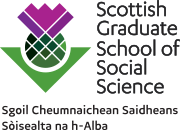 Name:Email:Institution / University nameSGSSS internships are open to any PhD student studying at one of our member institutions.PhD Title or topic areaPeriod of PhD StudySGSSS Internships are normally open to students in the second or third year of their PhD at the date the internship commences. If you are on a 1+3 studentship, this is the date you started your PhD.Period of PhD StudySGSSS Internships are normally open to students in the second or third year of their PhD at the date the internship commences. If you are on a 1+3 studentship, this is the date you started your PhD.Period of PhD StudySGSSS Internships are normally open to students in the second or third year of their PhD at the date the internship commences. If you are on a 1+3 studentship, this is the date you started your PhD.Period of PhD StudySGSSS Internships are normally open to students in the second or third year of their PhD at the date the internship commences. If you are on a 1+3 studentship, this is the date you started your PhD.Period of PhD StudySGSSS Internships are normally open to students in the second or third year of their PhD at the date the internship commences. If you are on a 1+3 studentship, this is the date you started your PhD.Period of PhD StudySGSSS Internships are normally open to students in the second or third year of their PhD at the date the internship commences. If you are on a 1+3 studentship, this is the date you started your PhD.Year of StudyStart dateMode of study:Full time	 Part time	 Pathway or discipline SGSSS Internships are open to PhD students studying in a social science discipline. For non ESRC-funded students, please select the pathway that best describes the area of your research.Internship host/project titleReason for applying (max 500 words)Please give a short statement on your reasons for applying. Why do you want to apply for this internship project? What do you hope to gain from the placement, and how does this fit with your future career plans?Skills and experience (max 1000 words)Please refer to the Skills Required section of the Student Information Document. Please note that there is no need for your internship to be related to your PhD topic – however, your answer should be relevant to the placement being applied for.